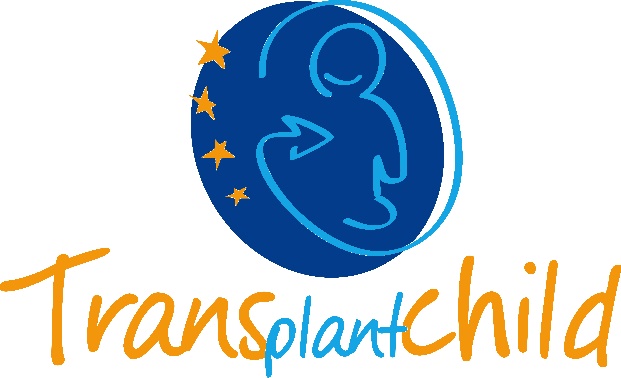 IME I PREZIME: ..............................................................................Liječnički pregled br.: .........................DATUM: .........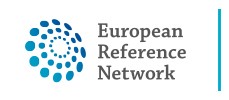 SEX: .........IDENTIFIKACIJSKA OZNAKA INFORMIRANOG PRISTANKA: I-TRC-001Verzija: 2.1. – 25. siječnja 2021.EUROPSKA REFERENTNA MREŽA ZA TRANSPLANTACIJU U DJECE
TRANSPLANTACIJA EUROPSKIH REFERENTNIH MREŽADIJETE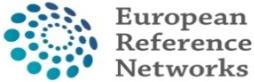 POSTUPAK: PRISTUP EUROPSKIM REFERENTNIM MREŽAMA I UKLJUČIVANJE U EUROPSKI REGISTAR TRANSPLANTACIJE DJECE (PETER)POSTUPAK: PRISTUP EUROPSKIM REFERENTNIM MREŽAMA I UKLJUČIVANJE U EUROPSKI REGISTAR TRANSPLANTACIJE DJECE (PETER)UDIO PODATAKA U EUROPSKIM REFERENTNIM MREŽAMAUDIO PODATAKA U EUROPSKIM REFERENTNIM MREŽAMAOpis europskih referentnih mreža za rijetke bolestiŠto se sastoji od: Europske referentne mreže (ERN-ovi) mreže su zdravstvenih djelatnika diljem Europe koji rade na rješavanju rijetkih bolesti. Uspostavljene su Direktivom 2011/24/EU i postoje kako bi se omogućila suradnja zdravstvenih djelatnika u pružanju pomoći pacijentima s rijetkim bolestima i drugim stanjima koja zahtijevaju vrlo posebne terapijske postupke.Kako se to radi: Uz vašu privolu i u skladu s nacionalnim i europskim zakonima o zaštiti podataka, vaš se slučaj može proslijediti prethodno navedenim europskim referentnim mrežama kako bi zdravstveni djelatnici u europskim referentnim mrežama mogli pomoći vašem liječniku u određivanju vaše dijagnoze i plana liječenja. Da biste to učinili, podaci o vama prikupljeni u ovoj bolnici moraju se moći podijeliti sa zdravstvenim djelatnicima u drugim bolnicama, od kojih se neke mogu nalaziti u drugim europskim zemljama. Podaci ne uključuju vaše ime ili adresu, već uključuju medicinske slike, laboratorijska izvješća, kao i podatke o biološkim uzorcima. Pisma i izvješća drugih liječnika koji su vas liječili u prošlosti također su mogli biti uključeni.U svakom slučaju, vaše liječenje i dalje će provoditi zdravstveni djelatnici koji su Vas već liječili i vaši se podaci neće dijeliti s trećim stranama bez vašeg pristanka. Ako odlučite ne dijeliti svoje podatke, vaši liječnici će i dalje postupati s vama najbolje što obično čine.Koliko dugo traje: Sve dok se ne predomislite i odlučite povući taj pristanak. Vaš liječnik će objasniti kako možete izbrisati svoje podatke iz evidencije ako to želite. Možda nećete moći izbrisati informacije koje su već upotrijebljene za vaše liječenje.Opis europskih referentnih mreža za rijetke bolestiŠto se sastoji od: Europske referentne mreže (ERN-ovi) mreže su zdravstvenih djelatnika diljem Europe koji rade na rješavanju rijetkih bolesti. Uspostavljene su Direktivom 2011/24/EU i postoje kako bi se omogućila suradnja zdravstvenih djelatnika u pružanju pomoći pacijentima s rijetkim bolestima i drugim stanjima koja zahtijevaju vrlo posebne terapijske postupke.Kako se to radi: Uz vašu privolu i u skladu s nacionalnim i europskim zakonima o zaštiti podataka, vaš se slučaj može proslijediti prethodno navedenim europskim referentnim mrežama kako bi zdravstveni djelatnici u europskim referentnim mrežama mogli pomoći vašem liječniku u određivanju vaše dijagnoze i plana liječenja. Da biste to učinili, podaci o vama prikupljeni u ovoj bolnici moraju se moći podijeliti sa zdravstvenim djelatnicima u drugim bolnicama, od kojih se neke mogu nalaziti u drugim europskim zemljama. Podaci ne uključuju vaše ime ili adresu, već uključuju medicinske slike, laboratorijska izvješća, kao i podatke o biološkim uzorcima. Pisma i izvješća drugih liječnika koji su vas liječili u prošlosti također su mogli biti uključeni.U svakom slučaju, vaše liječenje i dalje će provoditi zdravstveni djelatnici koji su Vas već liječili i vaši se podaci neće dijeliti s trećim stranama bez vašeg pristanka. Ako odlučite ne dijeliti svoje podatke, vaši liječnici će i dalje postupati s vama najbolje što obično čine.Koliko dugo traje: Sve dok se ne predomislite i odlučite povući taj pristanak. Vaš liječnik će objasniti kako možete izbrisati svoje podatke iz evidencije ako to želite. Možda nećete moći izbrisati informacije koje su već upotrijebljene za vaše liječenje.UKLJUČIVANJE U REGISTRE I ISTRAŽIVAČKE PROJEKTEUKLJUČIVANJE U REGISTRE I ISTRAŽIVAČKE PROJEKTEUključivanje u baze podataka/registre rijetkih bolesti:Kako bi se poboljšalo znanje o rijetkim bolestima, europske referentne mreže u velikoj se mjeri oslanjaju na informacijske baze podataka za istraživanje i razvoj znanja. Baze podataka, koje se nazivaju i zapisi, sadrže samo pseudonimizirane informacije. Vaše ime i adresa neće biti uključeni; bit će uključene samo informacije o vašoj bolesti.Da biste pomogli u izgradnji baza podataka, možete dati svoj pristanak za uključivanje vaših podataka u ovu vrstu baze podataka. Ako odlučite ne dati svoj pristanak, to neće utjecati na vaše liječenje.Sudjelovanje u istraživačkim projektima o rijetkim bolestima:Također nam možete reći želite li da vas osoblje registra i istražitelji kontaktiraju kako bi vas obavijestili o istraživačkim projektima za koje bi se vaši podaci mogli koristiti. Ako odlučite podijeliti svoje istraživačke podatke, stupit će u kontakt s vama kako biste dobili privolu za određeni istraživački projekt. Vaši se podaci neće koristiti za istraživanje ako niste dali svoju izričitu suglasnost za određeni istraživački projekt.Uključivanje u baze podataka/registre rijetkih bolesti:Kako bi se poboljšalo znanje o rijetkim bolestima, europske referentne mreže u velikoj se mjeri oslanjaju na informacijske baze podataka za istraživanje i razvoj znanja. Baze podataka, koje se nazivaju i zapisi, sadrže samo pseudonimizirane informacije. Vaše ime i adresa neće biti uključeni; bit će uključene samo informacije o vašoj bolesti.Da biste pomogli u izgradnji baza podataka, možete dati svoj pristanak za uključivanje vaših podataka u ovu vrstu baze podataka. Ako odlučite ne dati svoj pristanak, to neće utjecati na vaše liječenje.Sudjelovanje u istraživačkim projektima o rijetkim bolestima:Također nam možete reći želite li da vas osoblje registra i istražitelji kontaktiraju kako bi vas obavijestili o istraživačkim projektima za koje bi se vaši podaci mogli koristiti. Ako odlučite podijeliti svoje istraživačke podatke, stupit će u kontakt s vama kako biste dobili privolu za određeni istraživački projekt. Vaši se podaci neće koristiti za istraživanje ako niste dali svoju izričitu suglasnost za određeni istraživački projekt.HATSU MOJA PRAVA?HATSU MOJA PRAVA?Imate pravo odlučiti hoćete li dati svoj pristanak za dijeljenje podataka s europskim referentnim mrežama. Ako danas odlučite dati svoj pristanak, možete se predomisliti u bilo kojem trenutku.Imate pravo dobiti informacije o svrhama u koje će se vaši podaci koristiti i tko će im imati pristup. Vaš liječnik će Vam reći o tome ako trebate više informacija.Imate pravo vidjeti koji su podaci pohranjeni o vama i napraviti ispravke u slučaju da primijetite pogreške. Također možete imati pravo blokirati ili brisati svoje podatke.Bolnica koja je prikupila vaše podatke odgovorna je za vaše podatke i dužna je osigurati da se vaši podaci obrađuju na siguran način i obavijestiti vas o tome je li došlo do povrede sigurnosti podataka.Ako imate bilo kakvih pitanja u vezi s obradom vaših podataka, trebali biste se obratiti svom liječniku ili relevantnim nacionalnim tijelima za zaštitu podataka.Vaša će bolnica preispitati potrebu za čuvanjem podataka o europskim referentnim mrežama svakih 15 godina.Imate pravo odlučiti hoćete li dati svoj pristanak za dijeljenje podataka s europskim referentnim mrežama. Ako danas odlučite dati svoj pristanak, možete se predomisliti u bilo kojem trenutku.Imate pravo dobiti informacije o svrhama u koje će se vaši podaci koristiti i tko će im imati pristup. Vaš liječnik će Vam reći o tome ako trebate više informacija.Imate pravo vidjeti koji su podaci pohranjeni o vama i napraviti ispravke u slučaju da primijetite pogreške. Također možete imati pravo blokirati ili brisati svoje podatke.Bolnica koja je prikupila vaše podatke odgovorna je za vaše podatke i dužna je osigurati da se vaši podaci obrađuju na siguran način i obavijestiti vas o tome je li došlo do povrede sigurnosti podataka.Ako imate bilo kakvih pitanja u vezi s obradom vaših podataka, trebali biste se obratiti svom liječniku ili relevantnim nacionalnim tijelima za zaštitu podataka.Vaša će bolnica preispitati potrebu za čuvanjem podataka o europskim referentnim mrežama svakih 15 godina.KOJE DRUGE ALTERNATIVE POSTOJE?Dijeljenje vaših podataka putem europskih referentnih mreža dobrovoljno je, kao i uključivanje u registre i sudjelovanje u istraživačkim projektima. Ako odlučite ne dati svoj pristanak, podsjećamo vas da to neće utjecati na skrb koju primate u bolnici.DALI SI NAS OVLASTIO?Za ovaj dokument tražimo odobrenje za dijeljenje vaših podataka unutar europskih referentnih mreža i za uključivanje u Europski registar za transplantaciju pedijatrijske dobi koji promiče Europska referentna mreža za transplantaciju djece.DEKLARACIJE I POTPISIPrije potpisivanja ovog dokumenta, ako trebate više informacija ili imate bilo kakvih pitanja o svojoj zdravstvenoj zaštiti, ne ustručavajte se pitati nas. Rado ćemo te posjetiti. Obavještavamo vas da imate pravo opozvati svoju odluku i povući svoju privolu u bilo kojem trenutku.Što se tiče rodbine i skrbnika:Pacijent g./gospođa. 	ne može donijeti odluku u trenutku potpisivanja. Ja, gospodin/gospođa ............................................................................................................... snacionalnom identifikacijskom oznakom...................izjavljujem da sam dovoljno obaviješten o postupku koji treba provesti. Stoga izričito dajem svoj pristanak. Moje prihvaćanje je dobrovoljno i razumijem da mogu povući taj pristanak. DAJEM SVOJ PRISTANAK NA:DA, NE.Da se pseudonimizirani podaci o pacijentima mogu dijeliti u europskim referentnim mrežama za moje TREATMENT. Razumijem da će se moji podaci dijeliti sa zdravstvenim djelatnicima u europskim referentnim mrežama kako bi mogli surađivati u pružanju pomoći u liječenju. Moje prihvaćanje je dobrovoljno i mogu povući taj pristanak kada mislim da je to prikladno, a da ta odluka ne utječe na moju naknadnu skrb.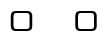 Da su pseudonimizirani podaci o pacijentima uključeni u registar PETER-a (Europski registar pedijatrijskih transplantacija) ili u druge baze podataka europskih referentnih mreža.Želio bih biti obaviješten o istraživačkim projektima. Odlučit ću pristajem li na korištenje podataka o pacijentima u određenom projektu kada budem kontaktiran.Potpis roditelja/skrbnika	Datum: .......... /.........../...........Što se tiče liječnika:Dr.je obavijestio pacijenta ili skrbnika o prirodi postupka koji treba provesti, uključujući rizike, komplikacije i druge moguće alternative.Potpis liječnika	Datum: .......... /.........../...........Što se tiče pacijenta:Ja, gospodin/gđa..................................................................................................................................izjavljujem da sam bio dovoljno obaviješten o značenju razmjene mojih podataka u europskim referentnim mrežama, uključujući moje podatke u evidenciji i mogućnost sudjelovanja u istraživačkim projektima.Potpis pacijenata	Datum: .......... /.........../...........O neprihvaćanju informiranog pristanka:Ja, gospodin/gđa..................................................................................................................................................................................................................................................................................................................................................................................................................................... Želim iznijeti sljedeća zapažanja 
 ..............................................................................................................................................................................Potpis pacijenata	Datum: .......... /.........../...........V-OLUNTARY SUDJELOVANJEMorate biti svjesni da je vaše sudjelovanje dobrovoljno i da možete odlučiti da nećete sudjelovati ili promijeniti svoju odluku i povući svoj pristanak u bilo kojem trenutku, bez da se time promijeni odnos sa svojim liječnikom ili da uzrokuje bilo kakav poremećaj u liječenju.EKONOMIČNA KOMPENZACIJAVaše sudjelovanje u studiju neće podrazumijevati nikakve dodatne troškove ili financijsku naknadu.CONFIDENCIALITY I POLITIKA ZAŠTITE OSOBNIH PODATAKAOd 25. svibnja 2018. u potpunosti se provodi novo zakonodavstvo o osobnim podacima u EU-u, posebno Uredba (EU) 2016/679 Europskog parlamenta i Vijeća od 27. travnja 2016. o zaštiti podataka. Stoga je važno znati sljedeće informacije:Vaši osobni podaci bit će obrađeni u svrhu navedenu u dokumentu koji podliježe potpisivanju i čuvat će se godinama koje su potrebne za usklađivanje s važećim propisima. Kontrolor je bolničko sveučilište La Paz (uključujući bolnicu Carlos III-Hospital Cantoblanco), čiji je Delegat za zaštitu podataka (DPD) „Odbor DDP-a Odjela za zdravlje zajednice Madrid” sa smjerom C/Melchor Fernández Almagro n° 1 – 28029 Madrid;protecciondedatos.sanidad@madrid.org. Pravna je osnova za liječenje njegova suglasnost (Uredba (EU) br. 536/2014 Europskog parlamenta i Vijeća od 16. travnja 2014. o kliničkim ispitivanjima lijekova za primjenu kod ljudi i o stavljanju izvan snage Direktive 2001/20/EZ; Zakon 14/2007 od 3. srpnja o biomedicinskim istraživanjima; Kraljevski zakonodavni dekret 1/2015 od 24. srpnja kojim se odobrava pročišćeni tekst Zakona o jamstvima i pravilnoj uporabi lijekova i medicinskih proizvoda; Zakon 44/Zakon 44/2003 od 21. studenoga o organizaciji zdravstvenih profesija, kao i Zakon 14/1986 od 25. travnja, Opće uredbe o zdravlju, Zakon 41/2002 od 14. studenoga o autonomiji pacijenata i drugo zakonodavstvo na snazi u području zdravstva).Vaši se podaci neće prenositi, osim u slučajevima propisanima zakonom ili u hitnim slučajevima. Međutim, u bilo kojem trenutku možete opozvati danu privolu, kao i ostvariti svoja prava na pristup, ispravak, ukidanje, protivljenje, ograničenje liječenja i prenosivost, u mjeri u kojoj su primjenjiva, putem pisane obavijesti voditelju tretmana (glavnom istražitelju studije), sa sjedištem u P° de la Castellana, 261, 28046 Madrid, navodeći svoj zahtjev, zajedno s vašom osobnom iskaznicom ili jednakovrijednim dokumentom. Obavještavamo Vas i o mogućnosti podnošenja pritužbe španjolskoj agenciji za zaštitu podataka (C/Jorge Juan, 6 Madrid 28001) www.agpd.esPristup vašim osobnim podacima bit će ograničen na liječnike/suradnike studije, tijela za zdravstvenu inspekciju, Etički odbor za klinička istraživanja, kada je to potrebno za provjeru podataka i postupaka studije, ali uvijek čuvajući povjerljivost.Podaci prikupljeni za studiju bit će identificirani prema kodu, tako da informacije koje vas mogu identificirati nisu uključene, a samo vaš liječnik/suradnici mogu povezati podatke s vama i vašom anamnezom bolesti.Na temelju takvih podataka, znanstvena priopćenja mogu biti pripremljena za predstavljanje znanstvenim konferencijama ili časopisima, uvijek čuvajući povjerljivost vaših osobnih podataka u svakom trenutku.CONTAKTNI DETALJIAko u budućnosti imate bilo kakvih pitanja o otkrivanju ili uporabi svojih medicinskih podataka, ako imate sumnje, nedoumice ili pritužbe u vezi sa sudjelovanjem u studiji, trebali biste se obratiti:Dr. Paloma Jara Vega ili tehničko tajništvo TransplantChild ERN-a na adresi Fundación para la Investigación Biomédica – bolnica La Paz – FIBHULP, na broj telefona + 34 91 727 75 76Više informacija o europskim referentnim mrežama dostupno je na https://ec.europa.eu/health/ern_es